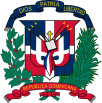 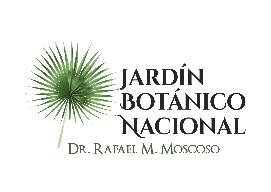 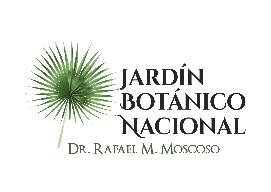 Nombre del Oferente: Renglón No.DescripciónUnidad deMedidaMuestra EntregadaObservaciones1Brochure, Manual y Especificaciones Técnicas.11Brochure, Manual y Especificaciones Técnicas.1